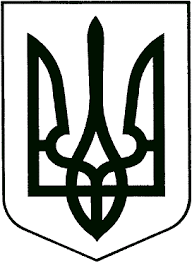 ВИКОНАВЧИЙ КОМІТЕТЗВЯГЕЛЬСЬКОЇ МІСЬКОЇ РАДИРІШЕННЯ_________________   			                                                №___________Керуючись статтею 17, підпунктом 4 пункту а  статті 27 Закону України «Про місцеве самоврядування в Україні», статтею 24 Господарського кодексу України, з метою аналізу фінансово-господарської діяльності комунального некомерційного підприємства «Стоматологічна поліклініка» Звягельської міської ради, виконавчий комітет міської радиВИРІШИВ:1. Звіт про виконання фінансового плану комунального некомерційного підприємства «Стоматологічна поліклініка» Звягельської міської ради за 2023рік взяти до уваги (додається).2. Директору комунального некомерційного підприємства «Стоматологічна поліклініка» Звягельської міської ради Пашкевичу В.М. вживати заходи, спрямовані на покращення фінансово-господарської діяльності підприємства. 3. Контроль за виконанням цього рішення покласти на заступника міського голови Гудзь І.Л.Міський голова                                                                  Микола БОРОВЕЦЬПояснювальна запискадо виконання фінансового плану комунального некомерційного підприємства «Стоматологічна поліклініка» Звягельської міської ради за 2023 рік.КНП «Стоматологічна поліклініка» Звягельської МР діє на підставі Статуту,  затвердженого рішенням міської ради від 23.03.2023р. № 761. Основним видом діяльності КНП «Стоматологічна поліклініка» Звягельської МР є надання послуг спеціалізованої стоматологічної допомоги у порядку та на умовах, встановлених законодавством України. Основною метою діяльності Підприємства є своєчасне надання кваліфікованої, спеціалізованої амбулаторно-поліклінічної стоматологічної допомоги. Підприємство здійснює господарську некомерційну діяльність, яка не передбачає отримання прибутку згідно з нормами відповідних законів та спрямовану на досягнення, збереження, зміцнення здоров'я населення та інші соціальні результати.КНП «Стоматологічна поліклініка» Звягельської МР є єдиним комунальним закладом, що знаходиться на території Звягельської міської територіальної громади, та надає широкий спектр  стоматологічних послуг відповідно до Ліцензійних умов ведення господарської діяльності.	Кількість штатних посад по КНП «Стоматологічна поліклініка» Звягельської МР становить 27,25 одиниць в т. ч.:лікарі – 10,75фахівці з базовою та неповною вищою медичною освітою – 9,0молодший медичний персонал - 3,0бухгалтерський відділ – 3,0інший персонал – 1,50-    зубопротезне відділення – 6,25Дохідна частина фінансового плану за 2023 рік становить 10 707,4 тис.грн., в тому числі за рахунок:код рядка 105 коштів від основної діяльності – 6710,9 тис.грн. або 114,6% від плану (5854,0 тис.грн.);коштів з бюджету міської територіальної громади  – 2638,5 тис.грн. у відсотковому співвідношенні 64,5 % від плану (4088,0 тис.грн.);в.т.ч.код рядка 110  коштів з бюджету міської територіальної громади на оплату комунальних послуг та енергоносіїв – 261,8 тис.грн. у відсотковому співвідношенні 40,6 % від плану (645,6 тис.грн.);код рядка 123  коштів з місцевого бюджету за програмою про відшкодування витрат, пов’язаних з послугами зубопротезування безоплатно або на пільгових умовах відповідно до чинного законодавства - 500,0 тис.грн. у відсотковому співвідношенні 100,0 % від плану (500,0 тис.грн.);Витратна частина фінансового плану за 2023 рік становить 9278,7  тис.грн., в тому числі за рахунок:- Код рядка «130» «Собівартість реалізованої продукції(товарів, робіт, послуг) – 7185,8  тис.грн. або 84,3% від плану(8521,9 тис.грн.)  в тому числі:- Код рядка «140» «Витрати на послуги, матеріали та сировину» –             804,8  тис.грн. або 68,3% від плану(1179,0 тис.грн.)  (в т.ч.: медикаменти, медичні та перев'язувальні матеріали,  придбання господарчих товарів, предметів, матеріалів, обладнання та інвентарю, оплата послуг(крім комунальних), видатки на відрядження, видатки на паливо-мастильні матеріали);- Код рядка «160» «Витрати на комунальні послуги та енергоносії» –       336,8 тис.грн. або 74,2% від плану(453,9 тис.грн.)  - Код рядка «161» «Витрати на електроенергію» – 167,3 тис.грн або 96,5% від плану(173,3 тис.грн.)- Код рядка «162» «Витрати на водопостачання та водовідведення» –         30,8 тис.грн.  або 102,7% від плану(30,0 тис.грн.)- Код рядка «170» «Витрати на оплату праці» – 5065,2 тис. грн. або 90,7% від плану(5581,5 тис.грн.)- Код рядка «180» «Відрахування на соціальні заходи» – 945,5тис. грн. або 78,0% від плану(1212,5 тис.грн.)  - Код рядка «230» «Адміністративні витрати» - 1619,2 тис.грн. або 81,9% від плану(1978,1 тис.грн.)  - Код рядка «610» «Капітальні інвестиції» - 473,70 тис.грн. або 59,2% від плану(800,0 тис.грн.)Директоркомунального некомерційногопідприємства «Стоматологічна поліклініка» Звягельської міської ради                                                      Віктор ПАШКЕВИЧПро виконання фінансового плану комунального некомерційногопідприємства «Стоматологічна поліклініка» Звягельської міської ради за 2023 рікКодиКодиКодиКодиПідприємство«Стоматологічна поліклініка» Звягельської міської ради«Стоматологічна поліклініка» Звягельської міської ради«Стоматологічна поліклініка» Звягельської міської ради«Стоматологічна поліклініка» Звягельської міської ради«Стоматологічна поліклініка» Звягельської міської ради«Стоматологічна поліклініка» Звягельської міської радиза ЄДРПОУза ЄДРПОУ1354990513549905Організаційно-правова формаКомунальне некомерційне підприємствоКомунальне некомерційне підприємствоКомунальне некомерційне підприємствоКомунальне некомерційне підприємствоКомунальне некомерційне підприємствоКомунальне некомерційне підприємствоза КОПФГза КОПФГ430430ТериторіяЖитомирська областьЖитомирська областьЖитомирська областьза КОАТУУза КОАТУУ18110000001811000000Орган державного управлінняМіністерство охорони здоров'я УкраїниМіністерство охорони здоров'я УкраїниМіністерство охорони здоров'я УкраїниМіністерство охорони здоров'я УкраїниМіністерство охорони здоров'я УкраїниМіністерство охорони здоров'я Україниза СПОДУза СПОДУГалузьОхорона здоров'яОхорона здоров'яОхорона здоров'яза ЗКГНГза ЗКГНГВид економічної діяльностіза КВЕДза КВЕД86.2386.23Одиниця виміру, грн.тисяч гривеньтисяч гривеньтисяч гривеньСтандарти звітності П(с)БОУСтандарти звітності П(с)БОУСтандарти звітності П(с)БОУСтандарти звітності П(с)БОУСтандарти звітності П(с)БОУФорма власностікомунальнакомунальнакомунальнаСтандарти звітності МСФЗСтандарти звітності МСФЗСтандарти звітності МСФЗСтандарти звітності МСФЗСтандарти звітності МСФЗСередньооблікова кількість штатних працівників353535Місце знаходження11701, Житомирська обл., місто Звягель, вул.Шевченка ,28/211701, Житомирська обл., місто Звягель, вул.Шевченка ,28/211701, Житомирська обл., місто Звягель, вул.Шевченка ,28/211701, Житомирська обл., місто Звягель, вул.Шевченка ,28/211701, Житомирська обл., місто Звягель, вул.Шевченка ,28/211701, Житомирська обл., місто Звягель, вул.Шевченка ,28/211701, Житомирська обл., місто Звягель, вул.Шевченка ,28/211701, Житомирська обл., місто Звягель, вул.Шевченка ,28/211701, Житомирська обл., місто Звягель, вул.Шевченка ,28/211701, Житомирська обл., місто Звягель, вул.Шевченка ,28/2Телефон(04141)35080(04141)35080(04141)35080КерівникПашкевич Віктор МихайловичПашкевич Віктор МихайловичПашкевич Віктор МихайловичЗВІТпро виконання фінансового плану коммунального некомерційного підприємства "Стоматологічна поліклініка"Звягельської міської ради ЗВІТпро виконання фінансового плану коммунального некомерційного підприємства "Стоматологічна поліклініка"Звягельської міської ради ЗВІТпро виконання фінансового плану коммунального некомерційного підприємства "Стоматологічна поліклініка"Звягельської міської ради ЗВІТпро виконання фінансового плану коммунального некомерційного підприємства "Стоматологічна поліклініка"Звягельської міської ради ЗВІТпро виконання фінансового плану коммунального некомерційного підприємства "Стоматологічна поліклініка"Звягельської міської ради ЗВІТпро виконання фінансового плану коммунального некомерційного підприємства "Стоматологічна поліклініка"Звягельської міської ради ЗВІТпро виконання фінансового плану коммунального некомерційного підприємства "Стоматологічна поліклініка"Звягельської міської ради ЗВІТпро виконання фінансового плану коммунального некомерційного підприємства "Стоматологічна поліклініка"Звягельської міської ради ЗВІТпро виконання фінансового плану коммунального некомерційного підприємства "Стоматологічна поліклініка"Звягельської міської ради ЗВІТпро виконання фінансового плану коммунального некомерційного підприємства "Стоматологічна поліклініка"Звягельської міської ради ЗВІТпро виконання фінансового плану коммунального некомерційного підприємства "Стоматологічна поліклініка"Звягельської міської ради Найменування показникаКод рядкаФакт з наростаючим підсумком з початку рокуФакт з наростаючим підсумком з початку рокуЗвітний період 2023 рік тис. грн.Звітний період 2023 рік тис. грн.Звітний період 2023 рік тис. грн.Звітний період 2023 рік тис. грн.Звітний період 2023 рік тис. грн.Звітний період 2023 рік тис. грн.Звітний період 2023 рік тис. грн.Найменування показникаКод рядкаМинулий 2022 рікПоточний 2023 рікПлан  2023р.План  2023р.Факт  2023р.Факт  2023р.виконання, %виконання, %виконання, %12345566777I. Фінансові результатиI. Фінансові результатиI. Фінансові результатиI. Фінансові результатиI. Фінансові результатиI. Фінансові результатиI. Фінансові результатиI. Фінансові результатиI. Фінансові результатиI. Фінансові результатиI. Фінансові результатиДоходи і витрати від операційної діяльності (деталізація)1008897,910707,411300,011300,010707,410707,494,894,894,8Дохід (виручка) від реалізації продукції (товарів, робіт, послуг), в т.ч.:101Від основної діяльності,з них за рахунок:1053638,96710,95854,05854,06710,96710,9114,6114,6114,6Медичної субвенції106коштів від медичного обслуговування населення за договорами з Національною службою здоров’яУкраїни (далі –НСЗУ) згідно з державною программою медичних гарантій1073317,3858,0858,0858,0858,0858,0100,0100,0100,0Дохід з бюджету міської територіальної громади1163,92638,54088,04088,02638,52638,564,564,564,5В т.ч.дохід з бюджету міської територіальної громади  на оплату комунальних послуг та енергоносіїв, товарів, робіт та послуг110277,8261,8645,6645,6261,8261,840,640,640,6Дохід з місцевого бюджету за цільовими програмами, у тому числі:120Програма про відшкодування витрат, пов'язаних з відпуском лікарських засобів безоплатно або на пільгових умовах відповідно до чинного законодавства121Централізовані заходи з лікування хворих на цукровий та нецукровий діабет)122Програма про відшкодування витрат, пов’язаних з послугами зубопротезування безоплатно або на пільгових умовах відповідно до чинного законодавства123500,0500,0500,0500,0500,0500,0100,0100,0100,0Собівартість  реалізованої  продукції (товарів, робіт, послуг)1307709,07185,88521,98521,97185,87185,884,384,384,3Витрати на послуги, матеріали та сировину, в т. ч.:140942,6804,81179,01179,0804,8804,868,368,368,3Медикаменти та перев’язувальні матеріали141729,7645,1896,0896,0645,1645,172,072,072,0Продукти харчування142ремонт та запасні частини до транспортних засобів145господарчі товари, предмети, матеріали, обладнання та інвентар146138,584,9121,7121,784,984,969,869,869,8Оплата послуг (крім комунальних)14774,474,7161,3161,374,774,746,346,346,3Витрати на паливо-мастильні матеріали15020,020,0--Витрати на комунальні послуги та енергоносії, в т.ч.:160354,4336,8453,9453,9336,8336,874,274,274,2Витратина електроенергію161122,8167,3173,3173,3167,3167,396,596,596,5Витрати на водопостачання та водовідведення16226,730,830,030,030,830,8102,7102,7102,7Витрати на природній газ163Витрати на тверде паливо164Витрати на теплопостачання165201,0134,3243,7243,7134,3134,355,155,155,1Витрати на оплату інших енергоносіїв1663,94,46,96,94,44,463,863,863,8Витрати на оплату праці1705315,05065,25581,55581,55065,25065,290,790,790,7Відрахування на соціальні заходи1801084,0945,51212,51212,5945,5945,578,078,078,0Витрати на щорічні медичні огляди громадян19014,750,050,014,714,7Витрати цільового фінансування на товари, роботи, послуги195Витрати, що здійснюються для підтриманняоб’єкта в робочому стані (проведення ремонту, технічного огляду, нагляду, обслуговування,виготовлення та оформлення КЕП тощо)20011,217,020,220,217,017,084,284,284,2Амортизація210Інші витрати безкоштовне зубопротезування (розшифрувати)220500,0Виплата пенсій і допомоги221Адміністративні витрати, у тому числі:2301625,21619,21978,11978,11619,21619,281,981,981,9витрати на канцтовари, офісне приладдя та устаткування23137,543,650,050,043,643,687,287,287,2Витрати на страхові послуги2321,20,13,03,00,10,13,33,33,3витрати на придбання та супровід программного забезпечення,обслуговування відеонагляду23361,377,1147,0147,077,177,152,452,452,4Витрати на службові відрядження2340,91,94,74,71,91,940,440,440,4витрати на зв’язок та інтернет2355,06,010,410,46,06,057,757,757,7Оплата праці2361228,11212,11411,21411,21212,11212,185,985,985,9Відрахування на соціальні заходи237270,2266,7311,2311,2266,7266,785,785,785,7Витрати на обслуговування оргтехніки23818,04,919,119,14,94,925,725,725,7Витрати на технічне обслуговування2392,43,618,218,23,63,619,819,819,8амортизація250Юридичні та нотаріальні послуги2600,63,33,33,33,33,3100,0100,0100,0витрати на охорону праці та навчання працівників2701,81,84,84,81,81,837,537,537,5Інші адміністративні витрати (розшифрувати)280Інші доходи від операційної діяльності, в т.ч.:290Дохід від оренди майна291дохід від реалізації  в установленому порядку майна (крім нерухомого майна)292дохід від плати за послуги, що надаються установою згідно з їх основною діяльністю293дохід від додаткової (господарської) діяльності294дохід від благодійних внесків, грантів та дарунків295Інші витрати від операційної діяльності (розшифрувати)300Витрати на оплату праці301Відрахування на соціальні заходи302Витрати на послуги, матеріали та сировину303ІІ. Елементи операційних витратІІ. Елементи операційних витратІІ. Елементи операційних витратІІ. Елементи операційних витратІІ. Елементи операційних витратІІ. Елементи операційних витратІІ. Елементи операційних витратІІ. Елементи операційних витратІІ. Елементи операційних витратІІ. Елементи операційних витратІІ. Елементи операційних витратМатеріальні затрати400--Витрати на оплату праці410--Відрахування на соціальні заходи420--Амортизація430--Інші операційні витрати(повернення невикористаного залишку коштів (перехід.фін-ня п.33 згідно Постанови КМУ№610;КМУ№65))440Разом (сумарядків 400 - 440)450Ш. Обов’язкові платежі підприємства до бюджету та державних цільових фондівСплата поточних видатків та обовязкових платежів до державного бюджету, у тому числі:5001238,51368,61368,61238,51238,590,590,590,5Податок з ДФО5101177,11143,11259,11259,11143,11143,190,890,890,8Військовий збір52098,995,4105,1105,195,495,490,890,890,8 ПДВ що підлягає сплаті до бюджету за підсумками звітного періоду5302,24,44,4ПДВ щопідлягає відшкодуванню з бюджету за підсумками звітного періоду540Податок на землю550Податок на нерухоме майно,відмінне від земельної ділянки560Екологічний податок570Інші податки (розшифрувати)580ІV. Інвестиційна діяльністьІV. Інвестиційна діяльністьІV. Інвестиційна діяльністьІV. Інвестиційна діяльністьІV. Інвестиційна діяльністьІV. Інвестиційна діяльністьІV. Інвестиційна діяльністьІV. Інвестиційна діяльністьІV. Інвестиційна діяльністьІV. Інвестиційна діяльністьІV. Інвестиційна діяльністьДоходи від інвестиційної діяльності, у т.ч.:600--доходи з місцевого бюджету цільового фінансування по капітальних видатках601--доходи з державного фонду регіонального розвитку602Капітальні інвестиції, усього, у тому числі:610473,7800,0800,0473,70473,7059,259,259,2Капітальне будівництво611придбання (виготовлення) основних засобів612473,7650,0650,0473,70473,7072,972,972,9придбання (виготовлення) інших необоротних матеріальних активів613150,0150,0придбання (створення) нематеріальних активів614--модернізація, модифікація (добудова, дообладнання, реконструкція) основних засобів615--Капітальний ремонт616---V. Фінансова діяльністьV. Фінансова діяльністьV. Фінансова діяльністьV. Фінансова діяльністьV. Фінансова діяльністьV. Фінансова діяльністьV. Фінансова діяльністьV. Фінансова діяльністьV. Фінансова діяльністьV. Фінансова діяльністьV. Фінансова діяльністьДоходи від фінансової діяльності за зобов’язаннями, у т. ч.:700---------кредити701-----позики702-----депозити703-----Інші надходження (розшифрувати)710-----Витрати від фінансової діяльності за зобов’язаннями, у т. ч.:720---------кредити721-----позики722-----депозити723-----Інші витрати (розшифрувати)730-----Усього доходів8008897,910707,411300,011300,010707,410707,494,894,894,8Усього витрат9009834,29278,711300,011300,09278,79278,782,182,182,1Нерозподілені доходи950(936,2)1428,6--1428,61428,6VІ. Додаткова інформаціяVІ. Додаткова інформаціяШтатна чисельність працівників100041,033,5033,5033,5033,5033,50Первісна вартість основних засобів10101930,02234,52386,22386,22234,52234,5Податкова заборгованість1020Заборгованість перед працівниками за заробітною платою1030Директор комунального некомерційногопідприємства «Стоматологічна поліклініка»Звягельської міської ради                                                                	Віктор ПАШКЕВИЧ	Віктор ПАШКЕВИЧ	Віктор ПАШКЕВИЧ                                (посада)               (підпис)               (підпис)         (ініціали, прізвище)             (ініціали, прізвище)             (ініціали, прізвище)    